Дизайн – проект Капитальный ремонт обелиска в с. Улу-Теляк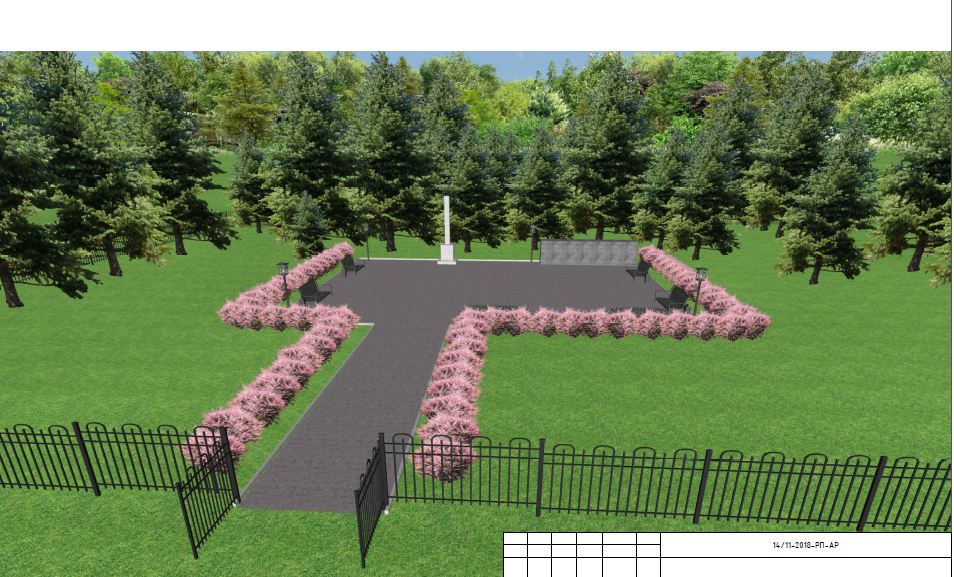 